Epidemiology and InfectionInteractive effects of age and respiratory virus on severe lower respiratory infection - Supplementary MaterialN. Prasad, A. A. Trenholme, Q. S. Huang, M.G. Thompson, N. Pierse, MA. Widdowson, T. Wood, R. Seeds, S. Taylor, C.C. Grant, E. C. Newbern, SHIVERS teamSupplementary Text S1: Additional information on laboratory testing methods as part of the Southern Hemisphere Influenza Vaccine Effectiveness Research and Surveillance projectTwo major public hospitals, the Auckland and Counties Manakau District Health Board hospitals (ADHB and CMDHB), served the central, eastern, and southern Auckland region in 2012-2016 and were the study sites of the SHIVERS surveillance. The performance of hospital assays from clinician ordered tests were compared to CDC’s real-time RT-PCR as a gold standard. Only results from assays with a sensitivity greater than 80% and a specificity greater than 95% were included in the SHIVERS study dataset.Supplementary Table S1: Performance of hospital assays (clinician ordered tests) in detecting different respiratory viruses 2012-2016Supplementary Text S2: Acute lower respiratory tract infections discharge diagnosis - ICD-10 codes. J09 - Influenza due to certain identified influenza viruses J10 - Influenza due to other identified influenza virus J11 - Influenza due to unidentified influenza virus J12 - Viral pneumonia, not elsewhere classified J13 - Pneumonia due to Streptococcus pneumoniae J14 - Pneumonia due to Hemophilus influenzae J15 - Bacterial pneumonia, not elsewhere classified J16 - Pneumonia due to other infectious organisms, not elsewhere classified J17 - Pneumonia in diseases classified elsewhere J18 - Pneumonia, unspecified organismJ20 - Acute bronchitis J21 - Acute bronchiolitis J22 - Unspecified acute lower respiratory infectionSupplementary Table S2: Comparison of demographics and clinical outcomes among children tested for influenza, RSV, RV, ADV and non-tested children aged <2 years hospitalised with acute lower respiratory infections in Auckland, New Zealand 2012-2015Supplementary Table S3: Sources and definitions of covariates used in modelsa New Zealand Ministry of Health. National collections and surveys. Available at: http://www.health.govt.nz/nz-health-statistics/national-collections-and-surveys/collections. b Salmond C, Crampton P, King P, Waldegrave C. NZiDep: a New Zealand index of socioeconomic deprivation for individuals. Social science & medicine 2006; 62:1474-85.c New Zealand Ministry of Health. National Immunication Register. Availabe at: http://www.health.govt.nz/our-work/preventative-health-wellness/immunisation/national-immunisation-register.d. New Zealand Ministry of Health. National Maternity collections. Available at: http://www.health.govt.nz/nz-health-statistics/national-collections-and-surveys/collections/national-maternity-collection. Supplementary Table S4: Association of intensive care unit admission and prolonged hospital stay with age and virus among children aged <2 years hospitalized with acute lower respiratory infection in Auckland, New Zealand 2012-2015– including influenza vaccinationAbbreviations: ICU = Intensive care unit; RR =risk ratio; RERI =relative excess risk owing to interaction; RSV = respiratory syncytial virusa Socio-economic status ascertained from New Zealand Deprivation score (2013). b Preterm birth defined as <37 weeks of gestational age. Low birth weight defined as birth weight <2500 grams.Supplementary Figure S1: Proportion of ICU by hospital length of stay in days among children <2 years with an acute lower respiratory tract infection (ALRI), 2012-2015 winter seasons, Auckland, New Zealand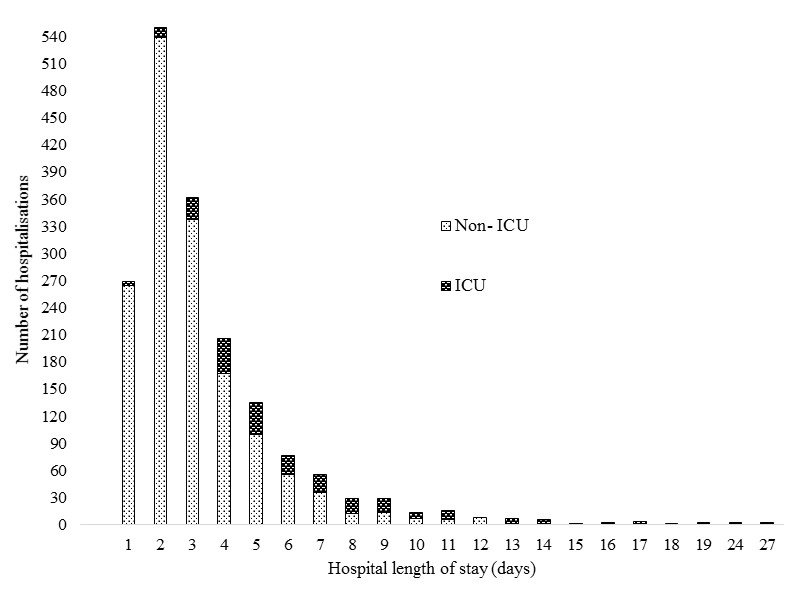 Supplementary Table S5. Unadjusted association of Intensive care unit admission and prolonged hospital stay with age and virus among children aged <2 years hospitalized with acute lower respiratory infection in Auckland, New Zealand 2012-2015Abbreviations: ICU = Intensive care unit; RR =risk ratio; RERI =relative excess risk owing to interaction; RSV = respiratory syncytial virusSupplementary Figure S2: Percentage (%) RSV positive in ICU by age in months among hospitalizations in children <2 years with an acute lower respiratory tract infection (ALRI), 2012-2015 winter seasons, Auckland, New Zealand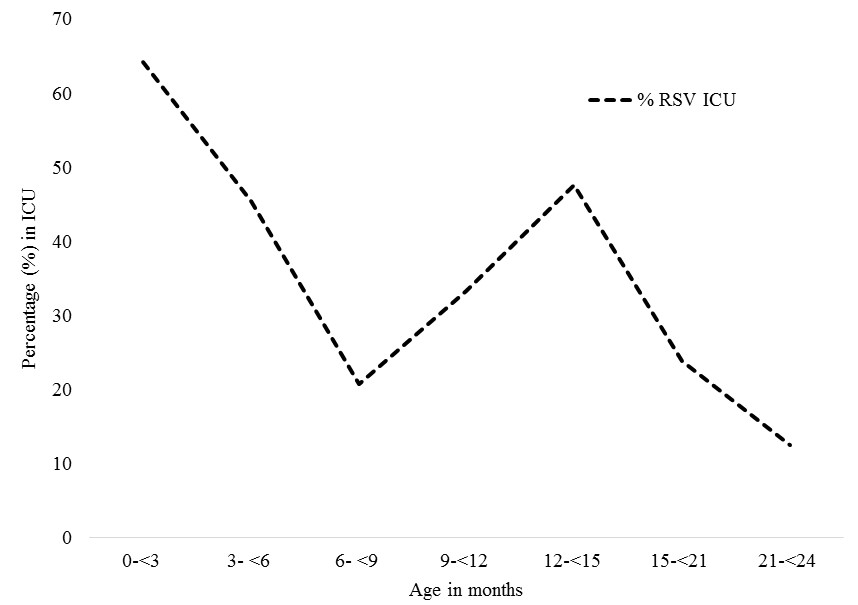 Supplementary Figure S3: Percentage (%) influenza positive in ICU by age in months among hospitalizations in children <2 years with an acute lower respiratory tract infection (ALRI), 2012-2015 winter seasons, Auckland, New Zealand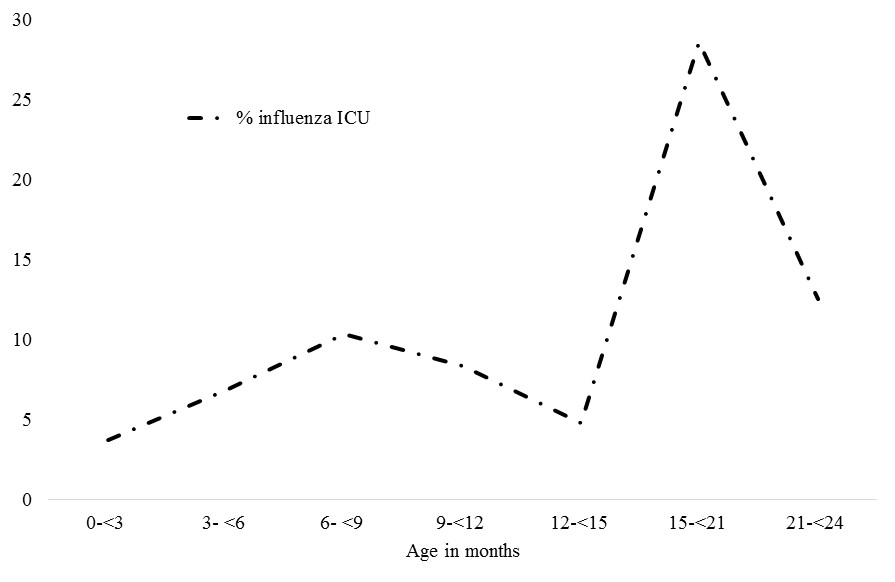 Virus typeAuckland hospital assayAuckland hospital assayCounties Manukau hospital assayCounties Manukau hospital assayVirus typeSensitivity (95% CI)Specificity (95% CI)Sensitivity (95% CI)Specificity (95% CI)Flu96.49 (94.74-97.67)99.75 (99.52-99.87)97.82 (96.43-98.67)99.50 (99.29-99.65)RSV95.74 (93.84-97.08)99.61 (99.32-99.78)91.38 (88.95-93.32)98.18 (97.47-98.69)RV94.79 (92.48-96.42)99.86 (99.58-99.95)------------------------85.71 (60.06-95.99)ADV87.87 (83.45-91.23)99.65 (99.39-99.80)69.87 (64.56-74.70)97.89 (97.14-98.44)Tested ALRI hospitalisationsTested ALRI hospitalisationsTested ALRI hospitalisationsTested ALRI hospitalisationsNon-tested ALRI hospitalisationsNon-tested ALRI hospitalisationsnn (column %) (column %)n(column %)Total17801780(100.0)(100.0)469(100.0)Age 0 - 2 months0 - 2 months352352(19.8)111(23.7)3 - 5 months3 - 5 months368368(20.7)98(20.9)6 - 11 months6 - 11 months601601(33.8)164(35.0)12 - 23 months12 - 23 months459459(25.8)96(20.5)EthnicityEthnicityMaoriMaori513513(28.8)132(28.1)PacificPacific896896(50.3)230(49.0)European, Asian, and OtherEuropean, Asian, and Other371371(20.8)107(22.8)SexSexMaleMale10821082(60.8)263(56.1)Household deprivationHousehold deprivationNZ dep 1-6 (Least deprived)NZ dep 1-6 (Least deprived)359359(20.2)102(21.8)NZ dep 7-8NZ dep 7-8282282(15.8)50(10.7)NZ dep 9-10 (Most deprived)NZ dep 9-10 (Most deprived)11391139(63.9)317(67.6)ICU AdmissionICU Admission228228(12.8)74(15.8)Hospital length of stay – mean (range)Hospital length of stay – mean (range)33(1-27)3(1-29)VariableDefinitionSourceCompletenessAgeAge in months at time of hospital event - calculated from date of birth and date of eventSHIVERS case report form (CRF), New Zealand (NZ) Ministry of Health (MoH) National Hospitalization (NMDS) data collections.aAll patientsSexMale or FemaleSHIVERS CRF, NZ MoH National Hospitalization (NMDS) data collections All patientsEthnicityPrioritized ethnicity - Maori, Pacific, Asian, European, and Other. (European and Other ethnicity combined for the current analysis). SHIVERS case report form (CRF), National Hospitalization (NMDS) data collections All patientsNeighborhood socio-economic status (NZ Deprivation score)bNZ Deprivation 2013 (NZDep) Index of Deprivation - combines census data relating to income, home ownership, employment, qualifications, family structure, housing, access to transport and communications to create a deprivation score for each meshblock in New Zealand. Meshblocks are the smallest geographical area defined by Statistics New Zealand, with a population of around 60–110 people.NZDep2013 groups deprivation scores into deciles, where 1 represents the areas with the least deprived scores and 10 the areas with the most deprived scores. A value of 10 therefore indicates that a meshblock is in the most deprived 10% of areas in New Zealand.Deciles (1-10) are converted to an NZDep2013 score (1-5) which were used for the current analysis. NZ MoH National Hospitalization (NMDS) data collections All patientsCurrent influenza vaccinationHad an influenza vaccination in the last 12 monthsSelf-report SHIVERS CRF, NZ MoH National Immunization Register cAll consented patients. 9% of hospitalizations with unknown/missing vaccination record. Pre-term birth<37 weeks of gestational age - determined from gestational age at birthSHIVERS CRF, NZ MoH National Maternity collections d All patientsLow birth weight<2500 grams - determined from birth weightSHIVERS CRF, NZ MoH National Maternity collections dAll patientsAsthmaDoes the patient have asthma (based on medical report)SHIVERS CRF – hospital medical recordsAll consented patientsOther lung conditionDoes the patient have another lung condition (based on medical report)SHIVERS CRF – hospital medical recordsAll consented patientsPrior respiratory hospitalization beyond last 14 daysFlag patients with primary respiratory discharge diagnoses (J ICD-codes) before the 14 days preceding the hospitalization. Data from 2004-2016. For children aged <2 years, only applicable from 2009/2010). Emergency visits and non-admitted cases excluded. NZ MoH National Hospitalization (NMDS) data collections All patientsCongenital heart conditionsDoes the patient have a congenital heart condition (based on medical report)SHIVERS CRF – hospital medical recordsAll consented patientsImmunodeficiencyDoes the patient have any immune condition (based on medical report)SHIVERS CRF – hospital medical recordsAll consented patientsRenal or hepatic diseaseDoes the patient have any renal or hepatic condition (based on medical report)SHIVERS CRF – hospital medical recordsAll consented patientsICU AdmissionICU AdmissionICU AdmissionProlonged hospital stayProlonged hospital stayProlonged hospital stayRR(95% CI)P-valueRR(95% CI)P-valueMain effectsDemographicsAge in months0.95(0.92-0.99)0.0160.96(0.96-0.970.000European/ Asian/ Otherref Maori 1.41(0.98-2.04)0.0631.06(0.95-1.180.317Pacific1.07(0.73-1.57)0.7451.01(0.90-1.130.894Nz dep 1-6 (High socio-economic area) a0.87(0.59-1.27)0.4591.06(0.93-1.200.382Nz dep 7-8ref Nz dep 9-10 (Low socio-economic area)0.50(0.36-0.70)0.0000.96(0.86-1.060.402Current influenza vaccine1.46(0.80-2.68)0.2201.30(1.03-1.640.029Underlying conditionsPremature birth and/or low birth weight b1.84(1.40-2.42)0.0001.15(1.04-1.260.004Chronic respiratory (asthma, other lung disease, and/or prior respiratory hospitalization)1.58(1.21-2.07)0.0011.17(1.08-1.270.000Other underlying condition (Congenital cardiovascular, immune, renal, hepatic)2.08(1.34-3.23)0.0011.70(1.38-2.090.000Viral InfectionInfluenza 0.42(0.15-1.13)0.0840.76(0.62-0.940.011RSV 1.47(0.93-2.32)0.1011.01(0.93-1.100.846Rhinovirus 0.88(0.66-1.18)0.3940.83(0.76-0.910.000Adenovirus 1.50(1.09-2.07)0.0120.99(0.79-1.240.937Interactive effectsInfluenza and age in months (multiplicative)1.07(0.98-1.16)0.1371.04(1.02-1.060.000Influenza and age in months (additive [RERI])0.05(0.01-0.10)0.014RSV and age in months (multiplicative)0.92(0.86-0.97)0.005RSV and age in months (additive [RERI])-0.14(-0.28-0.01)0.063Adenovirus and age in months (multiplicative)1.02(1.00-1.040.041Adenovirus and age in months (additive [RERI])ICU AdmissionICU AdmissionICU AdmissionProlonged hospital stayProlonged hospital stayProlonged hospital stayRR(95% CI)P-valueRR(95% CI)P-valueMain effectsDemographicsAge in months0.96(0.93-0.98)0.00080.99(0.97-0.99)0.0000Male1.15(0.89-1.48)0.28911.00(0.93-1.09)0.9073European/ Asian /Other ref refMaori 1.13(0.81-1.56)0.47201.02(0.91-1.14)0.7500Pacific0.76(0.55-1.04)0.08400.95(0.86-1.05)0.3230Nz dep 1-6 (High socio-economic area) a0.96(0.68-1.36)0.81201.10(0.96-1.25)0.1650Nz dep 7-8Nz dep 9-10 (Low socio-economic area)0.60(0.44-0.82)0.00100.98(0.89-1.09)0.7290Underlying conditionsPremature birth and/or low birth weight b1.91(1.48-2.47)0.00001.21(1.11-1.33)0.0000Chronic respiratory (asthma, other lung disease, and/or prior respiratory hospitalization)1.69(1.32-2.15)0.00001.18(1.09-1.27)0.0000Other underlying condition (Congenital cardiovascular, immune, renal, hepatic)2.26(1.58-3.22)0.00001.70(1.42-2.20)0.0000Viral InfectionInfluenza 0.61(0.39-0.96)0.03220.99(0.87-1.13)0.8593RSV0.88(0.68-1.12)0.29601.04(0.97-1.12)0.2779Rhinovirus 1.02(0.77-1.34)0.91070.88(0.81-0.95)0.0021Adenovirus 1.28(0.95-1.72)0.11061.15(1.03-1.29)0.0122Multiple viruses0.96(0.70-1.32)0.78321.04(0.94-1.14)0.4510Interactive effectsInfluenza and age in months (multiplicative)1.08(1.00-1.17)0.03801.03(1.01-1.05)0.0030Influenza and age in months (additive [RERI])0.06(0.03-0.09)0.0000RSV and age in months (multiplicative)0.92(0.87-0.97)0.00400.99(0.97-1.00)0.0510RSV and age in months (additive [RERI])-0.12(-0.24-0.00)0.0430RV and age in months (multiplicative)1.00(0.94-1.07)0.94700.99(0.98-1.01)0.4130RV and age in months (additive [RERI])0.00(-0.08-0.08)0.9330Adenovirus and age in months (multiplicative)1.03(0.96-1.10)0.41801.02(0.99-1.04)0.1520Adenovirus and age in months (additive [RERI])0.02(-0.07-0.11)0.6150